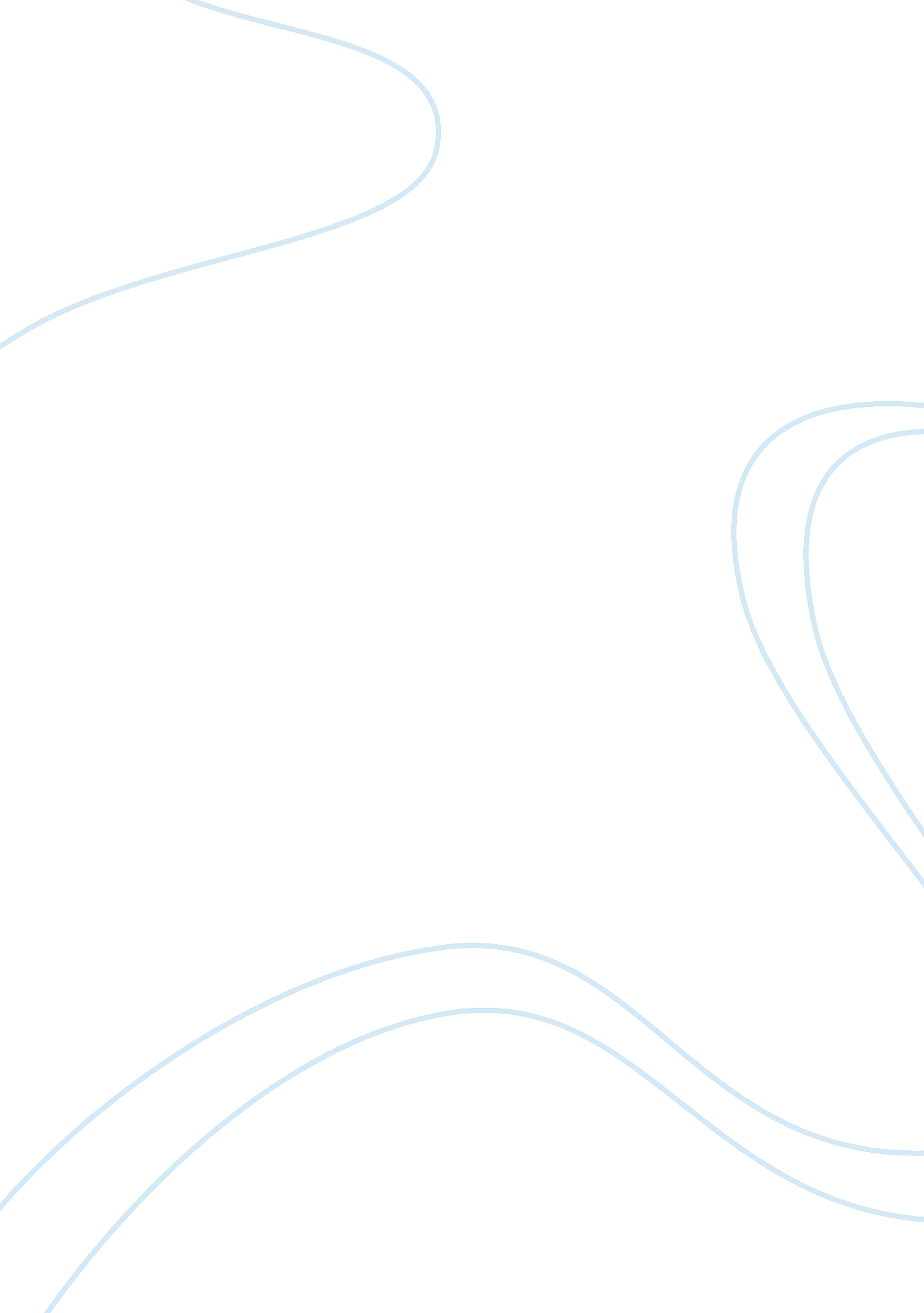 Good article review on analyse for "from social class and the hidden curriculum o...Business, Company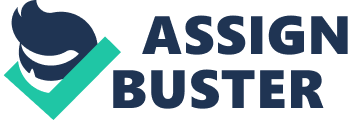 Jean Anyon’s article discusses the division of schools according to the social class in the present society. The author further insists that the type of curriculum taught in such schools reflect the expected careers that they would likely get into. The article illustrates very well to the readers on the overall state of the schools being that they are classified according to the amount of money that the parents have in that, the students from affluent families would likely go to better schools that will provide them with better education. Consequently, the children from the less fortunate families would go to the middle-class schools and would not be on a similar level of competition as the children from the working-class schools and the affluent professional schools. 
The article has thus achieved its aim of showing the readers the Social class and the hidden curriculum of work in the society. Additionally, the article looks at the type of education that the system in the American States should provide to the students in that, education should give them freedom to choose the right path in their lives which can only be made possible by the teachers. The article has, therefore, succeeded in showing the readers the type of education that the children face in the schools. Analysis from " Maxed Out." The film/documentary sufficiently shows the length to which credit and loans are abused by the consumer-lending companies and credit card companies to make huge profits. The film covers the aspects of the financial industry where the companies look at the broke and the bankrupt as the best customers that they have. Maxed Out thus shows the length to which the modern financial industry is moving towards looking for clients who are not able to pay their loans and thus market them even more since they are the best for them. 
Maxed Out examines the industry that thrives on making people fail pursues them persistently to their breakdown stage. The film features interviews conducted in various small cities in the country that end up showing the level to which the industry goes to make lenders loose in the long run while they make profits. Additionally, the film explores the influence of the financial sector over the president and the Congress. The influence is through the contributions to the president re-election campaign where the larger contributors are given the privilege of writing laws and even eliminate one of the oldest federal laws, that is, bankruptcy thus getting what it wants. According to the film, the rich in the society keep getting richer while the poor get poorer. 
The film has thus achieved its aim of showing the viewers how the companies make profits from debts. The use of the banks and creditors and finally, their connection with the government has clearly demonstrated the power that these institutions can contribute towards the elimination of the middle class by making them poorer. Resultantly, the film has succeeded in lending and credit issues affect the society as a whole, therefore, suitable for the whole society for the purpose of educating the public. 